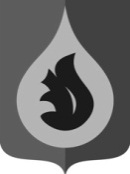 АДМИНИСТРАЦИЯГОРОДСКОго ПОСЕЛЕНИя федоровскийСУРГУТСКОГО   РАЙОНАХАНТЫ-МАНСИЙСКОГО АВТОНОМНОГО ОКРУГА - ЮГРЫР А С П О Р Я Ж Е Н И Е«08» сентября 2014 года                                                                                    №157-рпгт. ФедоровскийОб определении специализированной службыПостановлением администрации городского поселения Федоровский от 19.04.2018 №268-п/нпа Преамбулу постановления измененаВ соответствии с федеральными законами от 06.10.2003 N 131-ФЗ "Об общих принципах организации местного самоуправления в Российской Федерации", от 12.01.1996 N 8-ФЗ "О погребении и похоронном деле", постановлением администрации городского поселения Федоровский от 06.10.2014 №406-п/нпа «Об утверждении Положения об организации ритуальных услуг и содержании мест захоронения, Порядка деятельности специализированной службы по вопросам похоронного дела на территории городского поселения Федоровский»:1. Определить Муниципальное унитарное предприятие «Федоровское ЖКХ» специализированной службой по вопросам похоронного дела на территории городского поселения Федоровский.2. МУП «Федоровское ЖКХ» (Котельников П.В.), во исполнение п.1 настоящего распоряжения, привести в соответствие учредительные и правовые акты предприятия. 3. Настоящее распоряжение вступает в силу с даты подписания.4. Контроль по исполнению настоящего распоряжения возложить на заместителя главы поселения, начальника управления ЖКХ, земельных и имущественных отношений администрации городского поселения Федоровский С.И. Пастушка.Глава городского поселенияФедоровский                                                                                             Н.У.Рудышин